MissionFleet Awards 2022Pubblicata la lista dei finalisti della settimana edizione. Vi aspettiamo alla serata di gala del 28 novembre all'Alcatraz di Milano.Milano, 20 luglio 2022 - Il prossimo 28 novembre, la redazione di MissionFleet annuncerà i vincitori della 7a edizione di MFA - MissionFleet Awards, il primo premio italiano dedicato al mondo delle flotte auto.Questa edizione MFA ha visto un successo di candidature: sono infatti quattordici i fleet manager candidati che a settembre presenteranno il proprio progetto di gestione della flotta davanti alla giuria e concorreranno all'assegnazione di 7 premi:Miglior flotta sostenibileMiglior programma di saving e ottimizzazione del TCMMiglior programma di corporate car sharing, car pooling e micromobilitàMiglior gestione della sicurezza nella flottaMiglior progetto di trasformazione digitale nella gestione della flottaMiglior progetto d’infrastruttura di ricarica in aziendaMobility Manager dell’annoPer quanto riguarda i fornitori della flotta auto aziendale, MFA 2022 ha ricevuto ventotto candidature per i premi in gara:Miglior software gestionale per la flottaMiglior software gestionale per la transizione energeticaMiglior servizio di telematicaMiglior società di consulenza per la gestione delle flotte e del mobility managementMiglior mobile app per i driverMiglior servizio di manutenzione e riparazione veicoliMiglior società di autonoleggioMiglior startup per le flotte aziendaliA questo link potete trovare tutti i finalistiI premi sono assegnati da una giuria super partes composta da fleet manager di primarie aziende italiane che si riuniranno a settembre per decretare i vincitori. La serata di gala che celebrerà i vincitori della settima edizione del premio si terrà all'Alcatraz di Milano, tempio del rock meneghino. La location è stata confermata il successo dell'edizione dello scorso anno che ha visto la presenza di 170 partecipanti, tra fleet manager ed esponenti dell'industria automotive.Durante la serata saranno premiati anche 10 modelli auto più venduti nel comparto true fleet e protagonisti delle car policy dei giurati di questa edizione.Per prender parte alla serata è possibile compilare il form online a questo link, in cui si possono trovare i costi di partecipazione.L’evento ha il supporto di:Lexus Italia e Kuwait Petroleum Italia, Main PartnerPer maggiori informazioni:Newsteca, Segreteria Organizzativa MFA tel. 02-36599030E-mail: eventi@newsteca.it www.missionfleetawards.it – www.missionline.itSegui le fasi di MFA sui nostri social con #MFA2022 #missionfleetawards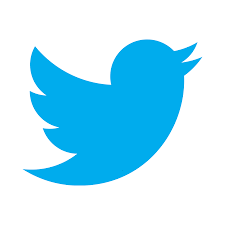 @missionline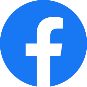 @mission.newsteca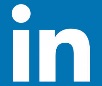  @Newsteca Chi siamoNEWSTECADue testate leader nei rispettivi settori (MISSION – La rivista dei viaggi d’affari e MISSIONFLEET – La rivista dell’auto aziendale), e un sito editoriale dedicato alla mobilità aziendale, MISSIONLINE.IT, unico in Italia nel suo genere. E ancora, più di cento corsi di formazione organizzati, convegni nazionali, gli eventi Italian Mission Awards, MissionFleet Awards e da quest'anno European Mission Awards: grazie a questo bagaglio di esperienza la casa editrice Newsteca è oggi il più autorevole punto di riferimento in Italia per le aziende che desiderano ottimizzare la gestione delle trasferte e del parco auto aziendale. MISSION – La rivista dei viaggi d’affariPubblicata da Newsteca srl, Mission è la rivista italiana leader nel settore del business travel. Giunta al suo ventitreesimo anno, Mission rappresenta oggi il più autorevole punto di riferimento nel settore dei viaggi d’affari in Italia e accreditata fonte d’informazione e aggiornamento per buyer aziendali (travel manager, direttori acquisti, direttori del personale) e supplier (agenzie di viaggio business, compagnie aeree, alberghi, car rental). MISSIONFLEET – La rivista dell’auto aziendaleMissionFleet, è una rivista bimestrale dedicata all’analisi e all’approfondimento di tutte le tematiche legate alla gestione delle flotte auto aziendali, sul mercato da 17 anni. Elemento di novità della testata è la forte focalizzazione sulle esigenze delle aziende, che distinguono MissionFleet dalle altre pubblicazioni nel settore dell’automotive e la valutano una preziosa fonte di informazioni e suggerimenti per ottenere un’efficace ed efficiente gestione del parco auto aziendale.IMA, Italian Mission AwardsIMA è il primo premio italiano dedicato ai viaggi d’affari organizzato da una società editoriale. L’iniziativa, giunta quest’anno alla sua nona edizione, mette in competizione, ma soprattutto in luce, i più importanti operatori del settore business travel e i migliori travel manager, che vengono giudicati da referenti super partes (travel manager e rappresentanti della stampa).EMA, European Mission AwardsEMA, European Mission Awards è il riconoscimento dedicato alle eccellenze dell’industria del business travel europeo. Il premio si rivolge ai fornitori specializzati nel mercato dei viaggi di lavoro e ai travel manager che operano in un Paese europeo oppure su più di essi, occupandosi di travel management e di tutte le attività collegate. La prima edizione degli European Mission Awards si terrà al St. Regis di Roma il 10 ottobre 2022. Il premio rivolto alla business travel industry europea ha scelto la capitale per celebrare con una serata di gala i professionisti travel manager e i loro supplier, durante un evento che rappresenta il completamento degli Awards 2022.MFA, MissionFleet AwardsMFA, giunto alla settima edizione, è il primo e unico premio italiano dedicato al settore delle flotte aziendali organizzato da una società editoriale. L’iniziativa mette in rilievo i più importanti operatori del settore e i migliori fleet manager di primarie aziende italiane, che vengono premiati da una giuria super partes composta da fleet manager e rappresentanti della stampa specializzata.MISSIONLINE.ITMissionline.it è l’unico portale italiano che offre tutte le novità e gli approfondimenti relativi alle tematiche della mobilità, del business travel e del Mice. Oltre a news e approfondimenti elaborati da esperti giornalisti, il sito di news offre le sezioni “Analisi e Survey” (studi di settore sulla mobilità aziendale e sul business travel), “Formazione ed eventi” (corsi ed eventi organizzati dalla nostra casa editrice), nonché l’innovativo spazio pubblicitario “Advertorial”. A queste pagine si aggiunge MissionMice, sezione dedicata alle news sulla filiera di meeting e viaggi d’incentivazione. Su Missionline.it è possibile consultare le riviste Mission e MissionFleet di Newsteca in formato digitale. MISSIONFORUM e MISSIONFORUM DIGITALMissionForum è un ciclo di dibattiti ideati da Newsteca allo scopo di attivare networking ed education. Le figure professionali cui gli incontri si rivolgono sono i travel manager, gli event manager e i fleet manager. E più in generale i professionisti delle filiere business travel, MICE e automotive. Gli incontri, in presenza o su piattaforme digitali, vengono sviluppati dai giornalisti di Mission e MissionFleet. Amplificati attraverso i canali media partner e su Missionline.it. 